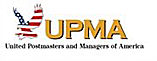 Why you should join UPMAPostmasters, Manager, Supervisor, 204-B,My name is YOUR NAME, and I am the Webmaster for the New York Chapter membership. I’ve been a member for UPMA since 2008. I would like to personally invite you to join United Postmasters and Managers or América (UPMA). Here are some of the reasons why I know it is important that you join us now: Representation, Communication, Training and Networking.Representation: On the local level, if you should find yourself in need of representation, we have attorney trained Chapter Member Representatives here to help at absolutely no cost to you. Should your case result in an adverse action (which is a downgrade or removal) we are the only management organization that will provide you with an attorney when you have your MSPB (Merit Systems Protection Board) hearing. This benefit is available after you have been a member for one year and does require a $3,000 retainer. If you win your case, the $3,000 retainer will be returned to you. Most cases exceed $30,000, and we have had cases with appeals that have exceeded over $100,000. Could you afford to pay that on your own if that happened to you? In these difficult times don’t you want the security to know if your situation were to get to that point, the best representation possible is here to save your job for you and your family. On the National level, we will be going into pay talks in the spring and we are the ONLYMANAGEMENT ORGANIZATION recognized by Postal Headquarters to consult on Postmaster Issues. These issues include pay and benefits, Post Office levels and all working conditions. The organization is changing quickly, and we need to insure we have a strong united voice going forward to protect our jobs!Communication: The importance of getting the most up to date information regarding Postmaster Manager issues, nationally you will receive a magazine that gives you the latest updates on national issues that affect your job, The New York Chapter also has a state magazine that is sends out 9 issues a year, The magazine. contains issues happening locally. In addition, we also send out district cards to our members with dates for upcoming meetings for them to attend, this also gives members a chance to discuss any issues that there having and any information we give the membership.Training: At or annual Chapter State Convention and Fall Conference, we provide training that directly impacts and assist you with your job and keeps you off the list. We get the district experts to show you how to make your job easier and give you tools to stay off list. On the National website we have training videos that are filmed by subject matter experts on different topics that consist of managing outlook, your benefits, basics of labor relations, and many more topics I am sure you will find invaluable.Networking: Networking is easy Just attend the three- digit meeting that are held throughout the state or Chapter State Convention or Fall Conference and make friends that will support you throughout your career. You will make friends that will quickly become a part of our extended family before you know it. My personal promise to you I this, I will help you in any way I can. If I don’t have an answer to any question you may have, Ill find it for you.“EDIT THIS ABOUT YOU” I would like to end this letter by telling you a little about my Postal career. I retired in 2019 after 31 years with the postal service of which, 5 were as a supervisor and 11 were as a Postmaster. I started my career as a City Carrier at the Spring Valley Post Office. I spent 15 years there and I got my start as 204-B supervisor while I was working In Spring Valley. From there I did what was ask of me help in any which way I can until I entered the supervisor program, I did a lot of moving around while in my training. I started my training in Spring Valley, then moved to Monsey, and Middletown. I received my first Supervisors job in Mount Kisco and from there Suffern Post Office. I did a lot of OIC jobs before I landed my first Level 18 Job in Highland Falls Pos Office, from there I was promoted to a Level 20 Postmaster in Briarcliff Manor and then to Wappingers Falls Post Office a Level 21. I did a lot of details within my district and been on many function 4 teams and Inspection teams. At the time my mind was set to move up the chain as high as I can go. Until one day I found out I had Heart problem, I decided at this point in my career it was time to downgrade back to a level 20 at the Wurtsboro Post Office Uneventfully my retirement was a disability retirement and UPMA was there to help me through it, guiding me on what I need to do. As you can see, I’m still with UPMA.My personal cell phone is xxx-xxx-xxxx should you have any questions. If I don’t answer, please leave a message.NAMETITLE – New York State Webmaster** The National office is currently offering One Year free membership to new members, after that, EAS dues are $15.00 per pay period and only $2.38 per pay period for associate members (204-bs). So, as you can see there is no better time to joins us and become a part of our family.State Webpage - www.nyunitedpma.orgNational Webpage - www.unitedpma.org